The CollectAlmighty God, you have given your only Son to be for us a sacrifice for sin, and also an example of godly life: Give us grace to receive thankfully the fruits of his redeeming work, and to follow daily in the blessed steps of his most holy life; through Jesus Christ your Son our Lord, who lives and reigns with you and the Holy Spirit, one God, now and for ever.Amen.Old TestamentIsaiah 5:1-7Let me sing for my beloved
my love-song concerning his vineyard:My beloved had a vineyard
on a very fertile hill.He dug it and cleared it of stones,
and planted it with choice vines;he built a watchtower in the midst of it,
and hewed out a wine vat in it;he expected it to yield grapes,
but it yielded wild grapes.And now, inhabitants of Jerusalem
and people of Judah,judge between me
and my vineyard.What more was there to do for my vineyard
that I have not done in it?When I expected it to yield grapes,
why did it yield wild grapes?And now I will tell you
what I will do to my vineyard.I will remove its hedge,
and it shall be devoured;I will break down its wall,
and it shall be trampled down.I will make it a waste;
it shall not be pruned or hoed, 
and it shall be overgrown with briers and thorns;I will also command the clouds
that they rain no rain upon it.For the vineyard of the Lord of hosts
is the house of Israel,and the people of Judah
are his pleasant planting;he expected justice,
but saw bloodshed;righteousness,
but heard a cry!The PsalmPsalm 80:1-2, 8-18Qui regis Israel1 Hear, O Shepherd of Israel, leading Joseph like a flock; *
shine forth, you that are enthroned upon the cherubim.2 In the presence of Ephraim, Benjamin, and Manasseh, *
stir up your strength and come to help us.8 You have brought a vine out of Egypt; *
you cast out the nations and planted it.9 You prepared the ground for it; *
it took root and filled the land.10 The mountains were covered by its shadow *
and the towering cedar trees by its boughs.11 You stretched out its tendrils to the Sea *
and its branches to the River.12 Why have you broken down its wall, *
so that all who pass by pluck off its grapes?13 The wild boar of the forest has ravaged it, *
and the beasts of the field have grazed upon it.14 Turn now, O God of hosts, look down from heaven;
behold and tend this vine; *
preserve what your right hand has planted.15 They burn it with fire like rubbish; *
at the rebuke of your countenance let them perish.16 Let your hand be upon the man of your right hand, *
the son of man you have made so strong for yourself.17 And so will we never turn away from you; *
give us life, that we may call upon your Name.18 Restore us, O Lord God of hosts; *
show the light of your countenance, and we shall be saved.orOld TestamentJeremiah 23:23-29Am I a God near by, says the Lord, and not a God far off? Who can hide in secret places so that I cannot see them? says the Lord. Do I not fill heaven and earth? says the Lord. I have heard what the prophets have said who prophesy lies in my name, saying, "I have dreamed, I have dreamed!" How long? Will the hearts of the prophets ever turn back-- those who prophesy lies, and who prophesy the deceit of their own heart? They plan to make my people forget my name by their dreams that they tell one another, just as their ancestors forgot my name for Baal. Let the prophet who has a dream tell the dream, but let the one who has my word speak my word faithfully. What has straw in common with wheat? says the Lord. Is not my word like fire, says the Lord, and like a hammer that breaks a rock in pieces?The PsalmPsalm 82Deus stetit1 God takes his stand in the council of heaven; *
he gives judgment in the midst of the gods:2 "How long will you judge unjustly, *
and show favor to the wicked?3 Save the weak and the orphan; *
defend the humble and needy;4 Rescue the weak and the poor; *
deliver them from the power of the wicked.5 They do not know, neither do they understand;
they go about in darkness; *
all the foundations of the earth are shaken.6 Now I say to you, 'You are gods, *
and all of you children of the Most High;7 Nevertheless, you shall die like mortals, *
and fall like any prince.'"8 Arise, O God, and rule the earth, *
for you shall take all nations for your own.The EpistleHebrews 11:29-12:2By faith the people passed through the Red Sea as if it were dry land, but when the Egyptians attempted to do so they were drowned. By faith the walls of Jericho fell after they had been encircled for seven days. By faith Rahab the prostitute did not perish with those who were disobedient, because she had received the spies in peace.And what more should I say? For time would fail me to tell of Gideon, Barak, Samson, Jephthah, of David and Samuel and the prophets-- who through faith conquered kingdoms, administered justice, obtained promises, shut the mouths of lions, quenched raging fire, escaped the edge of the sword, won strength out of weakness, became mighty in war, put foreign armies to flight. Women received their dead by resurrection. Others were tortured, refusing to accept release, in order to obtain a better resurrection. Others suffered mocking and flogging, and even chains and imprisonment. They were stoned to death, they were sawn in two, they were killed by the sword; they went about in skins of sheep and goats, destitute, persecuted, tormented-- of whom the world was not worthy. They wandered in deserts and mountains, and in caves and holes in the ground.Yet all these, though they were commended for their faith, did not receive what was promised, since God had provided something better so that they would not, apart from us, be made perfect.Therefore, since we are surrounded by so great a cloud of witnesses, let us also lay aside every weight and the sin that clings so closely, and let us run with perseverance the race that is set before us, looking to Jesus the pioneer and perfecter of our faith, who for the sake of the joy that was set before him endured the cross, disregarding its shame, and has taken his seat at the right hand of the throne of God.The GospelLuke 12:49-56Jesus said, "I came to bring fire to the earth, and how I wish it were already kindled! I have a baptism with which to be baptized, and what stress I am under until it is completed! Do you think that I have come to bring peace to the earth? No, I tell you, but rather division! From now on five in one household will be divided, three against two and two against three; they will be divided:father against son
and son against father,mother against daughter
and daughter against mother,mother-in-law against her daughter-in-law
and daughter-in-law against mother-in-law."He also said to the crowds, "When you see a cloud rising in the west, you immediately say, `It is going to rain'; and so it happens. And when you see the south wind blowing, you say, `There will be scorching heat'; and it happens. You hypocrites! You know how to interpret the appearance of earth and sky, but why do you not know how to interpret the present time?"Optional parts of the readings are set off in square brackets.The Bible texts of the Old Testament, Epistle and Gospel lessons are from the New Revised Standard Version Bible, copyright 1989 by the Division of Christian Education of the National Council of the Churches of Christ in the USA, and used by permission.The Collects, Psalms and Canticles are from the Book of Common Prayer, 1979.From The Lectionary Page: http://lectionarypage.netThe Lessons Appointed for Use on the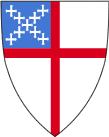 Sunday closest to August 17Proper 15
Year C
RCLTrack 1orTrack 2Isaiah 5:1-7
Psalm 80:1-2, 8-18
Hebrews 11:29-12:2
Luke 12:49-56Jeremiah 23:23-29
Psalm 82
Hebrews 11:29-12:2
Luke 12:49-56